              Планируя выезд зарубеж, 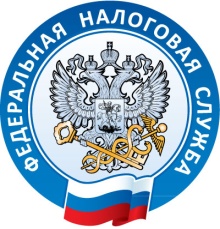                             проверьте задолженность  по  налогамПокупая путевку в жаркое зарубежье, стоит проверить не только срок действия загранпаспорта и лицензию туроператора. Имеющиеся у отпускников долги перед бюджетом Российской Федерации могут привести к ограничению выезда за пределы страны.Ограничение выезда принимается в отношении физических лиц, имеющих задолженность свыше 10 тысяч рублей и индивидуальных предпринимателей с долгом более 30 тысяч рублей.Кроме того, при неуплате налога в установленный срок на сумму исчисленного налога ежедневно начисляются пени в размере 1/300 ставки рефинансирования. В случае судебного взыскания налоговой задолженности гражданам придется еще понести дополнительные расходы в виде судебных издержек (госпошлины) и исполнительского сбора.Налоговые органы рекомендуют заранее проверить наличие задолженности по налогам и при необходимости оплатить её.Узнать сумму задолженности по земельному и транспортному налогам, налогу на имущество физических лиц, налогу на доходы физических лиц можно в любой налоговой инспекции или самостоятельно проконтролировать свои расчеты с бюджетом с помощью электронного сервиса «Личный кабинет налогоплательщика для физических лиц». Уплатить задолженность можно с помощью другого сервиса на сайте ФНС России -«Заплати налоги», который также позволяет сформировать платежные документы и произвести онлайн оплату.Кроме того, узнать о наличии налоговой задолженности можно на Едином портале государственных и муниципальных услуг (www.gosuslugi.ru).Обращает внимание на то, что срок прохождения оплаты – до 15 дней. Поэтому оплачивать долги лучше заранее.